АДМИНИСТРАЦИЯ МОГОЧИНСКОГО СЕЛЬСКОГО ПОСЕЛЕНИЯМОЛЧАНОВСКИЙ РАЙОН, ТОМСКАЯ ОБЛАСТЬПОСТАНОВЛЕНИЕ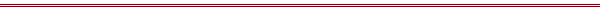 от 21 декабря 2021 г.									№134с.МогочиноОб утверждении плана проверок 	На основании Закона Томской области от 18 сентября 2015 года №124-ОЗ «О порядке осуществления муниципального земельного контроля в Томской области», решения Совета Могочинского сельского поселения от 23.09.2021г.      № 128 «Об утверждении Положения «О муниципальном земельном контроле» ПОСТАНОВЛЯЮ:Утвердить план проведения плановых проверок физических лиц, согласно приложения.Данное постановление опубликовать в информационном бюллетене.Контроль за данным постановлением оставляю за собой.Глава Администрации Могочинскогосельского поселения							А.В. Детлукова  Приложение:План муниципального земельного контроля физических лиц Могочинского сельского поселения на 2022год.№п\пФИО, в отношении которых планируется проведение проверкиМестоположение земельного участка, кадастровый номерФорма проверки (документарная, выездная)Период проведения проверки (месяц)Сроки проведения проверки (рабочие дни)Ответственный за проведение проверки (ФИО специалиста)1Тучак Дмитрий Николаевичс.Могочино, ул.Больничная, 18документарнаямарт1БибанинаЛ.А.2Росс Вера          Альбертовнас.Могочино, ул. Кооперативная, 47документарнаямай1БибанинаЛ.А.3Шапкина Татьяна Алексеевна с.Могочино, ул.Пролетарская, 16 документарнаяиюнь1БибанинаЛ.А.4Матвейчук Валентина Петровнас.Могочино ул.больничная, 22документарнаяоктябрь1БибанинаЛ.А.5Молофеева Анастасия Анатольевнас.Могочино ул. Больничная, 21документарнаяноябрь1БибанинаЛ.А.